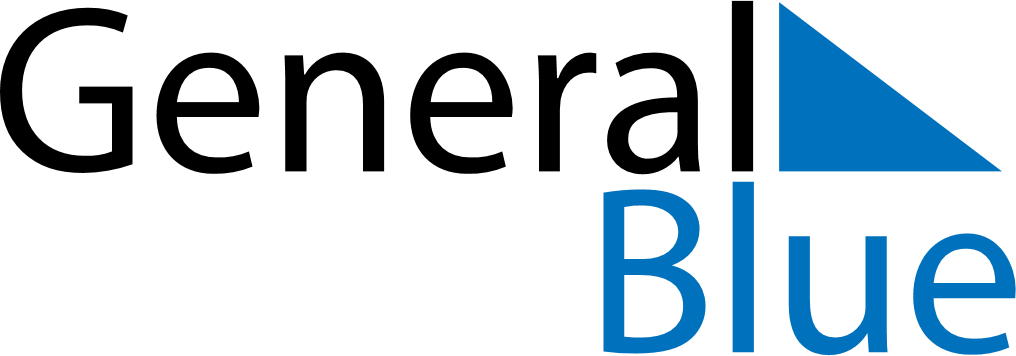 August 2025August 2025August 2025August 2025PhilippinesPhilippinesPhilippinesMondayTuesdayWednesdayThursdayFridaySaturdaySaturdaySunday122345678991011121314151616171819202122232324Ninoy Aquino Day2526272829303031National Heroes’ Day